Learning intention – Spell words for the year 5 and 6 spelling list.Look at the sentences below, there are words spelt incorrectly. Identify them and writet the correct spelling in the box.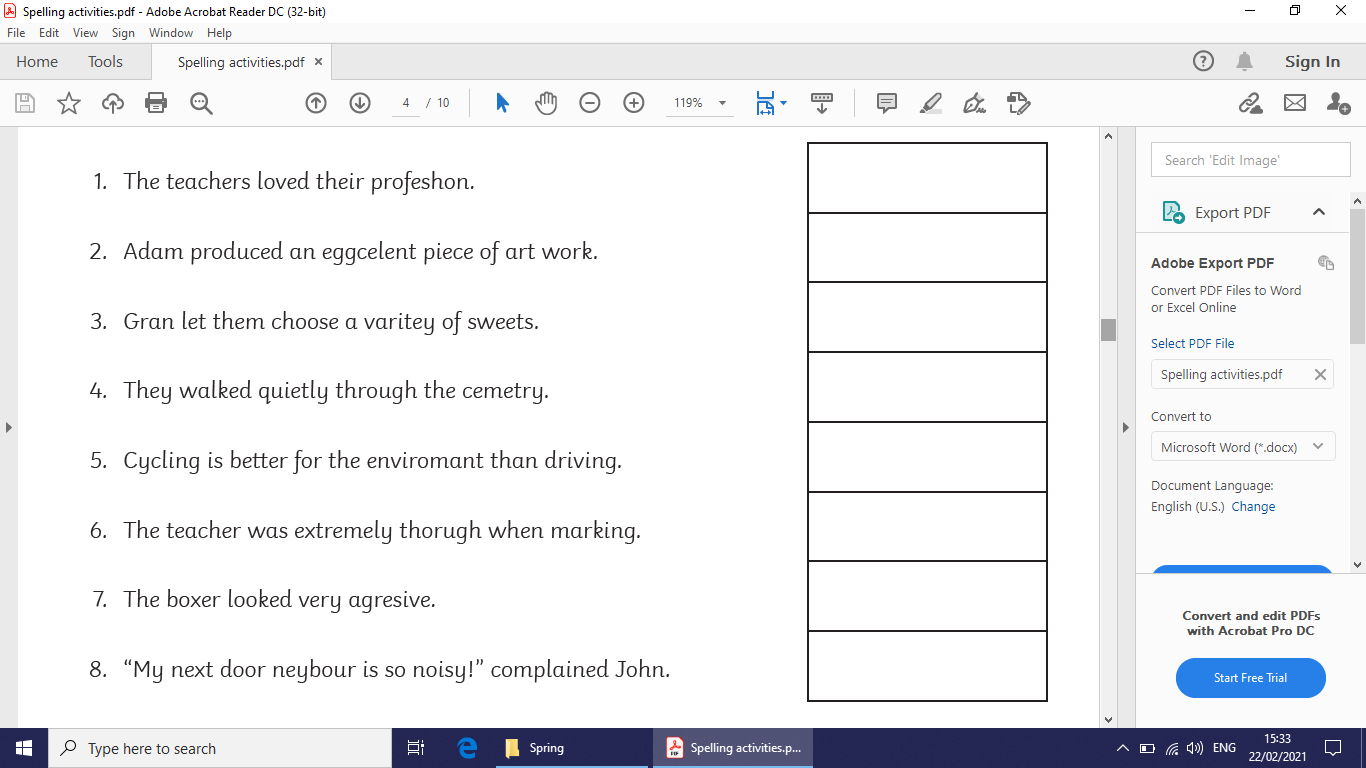 